Международный конкурс исследовательских работ юных путешественниковSummer travel 2020Изучение изменения физико-химических показателей воды из реки Миасс в черте города Челябинска в зависимости от смен времен года  (Экология) исследовательский проект(или прикладной проект, или исследовательская работа)Автор: Суханова Дарья, МАОУ «Гимназия №80 г. Челябинска», классНаучный руководитель:Обухова Екатерина Петровна,Учитель химии и биологии,Учитель первой категорииМАОУ «Гимназии №80 г. Челябинска»Челябинск , 2020ОглавлениеВведениеЧелябинская область является одной из вододефицитных в России, характеризуется очень высоким уровнем питьевого и промышленного водопотребления. Одним из важных источников водоснабжения в области является р. Миасс. Природная вода является сложной системой, состоящей из различных растворенных, взвешенных химических компонентов, биологических объектов, продуктов их обмена и отмирания.   Среди водных источников для человека имеют реки исключительно большое значение, особенно в качестве источника пресной воды.  Речные воды выполняют целый ряд функций в жизни человека: транспортные (судоходство), пищевые (рыболовство), оборонительные и пограничные (естественная граница), энергетические (источник механической и электрической энергии), сельскохозяйственные (орошение полей), промышленные (обеспечение промышленного производства). Активное использование речной системы приводит к нарушению ее экологического статуса, а также загружены водной массы, в том числе опасными долгоживущими веществами. Река Миасс подвержена сильной антропогенной нагрузке. Вода реки загрязнена различными стоками и мусором.Актуальность исследования определяется напряженной экологической ситуации на реке Миасс обусловленной главным образом действием антропогенного фактора. Экологические проблемы затронули в первую очередь обширный Уральский регион, поскольку в его разных уголках на протяжении последних 50 лет активно работали и работают десятки крупных заводов. При этом нещадно эксплуатируется природа, загрязняются недра, воздух и вода. Не исключением стала и крупнейшая река Южного Урала – Миасс, в которую сбрасываются стоки 25 предприятий.Проблема исследования:  Любой городской водоем – это важный элемент города. И в зависимости от состояния он может стать или украшением, или его главным изъяном. Сегодня река Миасс – водная артерия города – представляет собой водоворот проблем. Поэтому необходимо создать такие условия для привлечения внимания и интереса к реке Миасс, чтобы решить данные проблемы. Исходя из этого, мы избрали тему исследования «Изучение изменения физико-химических показателей воды из реки Миасс в черте г. Челябинска в зависимости от смен времен года».Цель данной работы - изучение изменения некоторых химических и органолептических показателей в разное время года реки Миасс.Указанная цель предполагает решение следующих задач: Изучить литературу по теме исследования и выполнить литературный анализ, проведение ее анализа с последующими выводами;Освоить методы исследования физико-химических показателей качества воды;Определить органолептические показатели качества воды во взятых образцах воды из р. Миасс в разное время года и сделать выводы;Определить содержание сульфатов, хлоридов, фосфатов во взятых образцах воды из р. Миасс в разное время года с последующими выводами;Предметом исследования: изменение органолептических и химических показателей образцы воды из р. Миасс.Объектом исследования выбраны вода р.Миасс. Для работы были использованы следующие методы исследования: метод наблюдения, метод сравнительно-сопоставительного анализа, метод описания, экспериментальный метод.Глава 1. Исследование литературы по данной теме1.1 Географическая характеристика р. МиассРека Миасс – одна из важнейших рек Челябинской области и главная река Челябинска, самый крупный приток реки Исеть. Протяженность реки на территории Челябинской области - 384 км. Река Миасс берёт начало в республике Башкортостан из ключа на восточном склоне хребта Нурали, протекает по территории Челябинской и Курганской областей и впадает в реку Исеть с правого берега на расстоянии 218 км от устья. У водного потока есть несколько относительно больших притоков. Наиболее крупными из них считаются Зюзелга, Бильгильда, Бишкиль, Атлян, Куштумга, Верхний Иремень, Большой Киалим. В верховье реки много порогов и водопадов. Глубина реки меняется от 20 см на перекатах до 7 м на плесах. Река Миасс является источником питьевого и технического водоснабжения.  Благодаря реке на территории Челябинской области образовалось 2 водохранилища: Шершневское и Аргазинское. По химическому составу вода реки  Миасса относятся к гидрокарбонатному классу и кальциевой группе. Исключение составляет участок реки ниже Челябинска, где происходит смена класса воды на сульфатный. [1]1.2.Хозяйственное использование р. МиассРека Миасс постоянно подвергается серьезной антропогенной нагрузке. Она является основным сборщиком сточных вод. Начиная от истоков Миасс то и дело зарегулирована плотинами, которые перемежаются с раскопанными драгой котлованами и небольшими озёрами. На реке Миасс люди создали множество прудов и водохранилищ, рассмотрим наиболее крупные из них. В воды реки попадает большое количество стоков крупных городов. В районе г.Миасса на качество воды реки оказывают отрицательное воздействие промышленные и хозяйственно бытовые сточные воды предприятий города. В состав сточных вод входят взвешенные вещества, нефтепродукты, минеральные соли, биогенные и органические соединения, металлы, фтор. В результате сброса в реку неочищенных и недостаточно очищенных сточных вод в воде повышается уровень содержания вредных химических веществ. Глава 2. Объекты и методы исследования.2.1. Определение места забора пробИсходя из поставленных цели и задач на реке Миасс были определены 3 места забора проб: (См. приложение 1). Забор проб проводились с поверхности реки (до 1,5 м).Проба №1: Слив Цинкового завода (Свердловский тракт).Проба №2: Улица Российская (Калининский район). Проба №3: «ОАО «МАКФА» (ул. Братьев Кашириных). 2.2. Методы исследования физических показателей водыДля всех видов водопользователей регламентируются в первую очередь физические показатели качества воды (запах, вкус, цвет, прозрачность), а также температуру, плотность, вязкость и т.п. Определение запаха.Материалы и оборудование:  колбы с притертой пробкой ёмкостью 200  , пробы воды. Ход работы:  В колбу с притертой пробкой емкостью 200  налить исследуемую воду до 2/3 объема и сильно встряхнуть вращательным движением в закрытом состоянии. Затем открыть и сразу же определить обонянием характер и интенсивность запаха. Дать оценку характера и интенсивности запаха по пятибалльной шкале (Приложение Б).  Характер запаха оценивается словесно, интенсивность запаха дается в баллах по пятибалльной шкале. [3] Цветность воды.Материалы и оборудование:  бесцветные цилиндры емкостью 200  диаметром 30 мм, цилиндры емкостью 10  , плотные фильтры, градуированная пипетка, мерный стакан, концентрированная серная кислота, основной раствор №1, вспомогательный раствор № 2 или компоненты для их приготовления (бихромат калия  и сульфат кобальта), дистиллированная вода, пробы воды. Ход работы:   Для качественной оценки цветности воды отфильтровать через бумажный фильтр не менее 40 – 50  исследуемой воды. Профильтрованную воду налить в бесцветный цилиндр и сравнить с таким же объемом дистиллированной воды в другом таком же цилиндре. Анализ выполняется на фоне белого листа бумаги при дневном освещении. Воду рассматривают сверху и сбоку и указывают наблюдаемый цвет. Количественно цветность воды определяется по хромато-кобальтовой шкале. Шкала цветности готовится путем смешения раствора №1 (основной) и №2 (вспомогательный). Для приготовления раствора №1 необходимо в небольшом объеме дистиллированной воды растворить в отдельной посуде 0,0875 г бихромата калия () и 2,0 г сульфата кобальта (). Растворы солей смешать, прибавить 1 см3 концентрированной серной кислоты и довести дистиллированной водой до 1 . Раствор №2 содержит 1  концентрированной серной кислоты в 1  дистиллированной воды (раствор серной кислоты). Шкала цветности готовится в пяти цилиндрах по 50  путем смешения растворов №1 и №2 в соотношении согласно табл.2. Для определения цветности в пробирку (цилиндр) №6, однотипную с теми, в которых приготовлена шкала, налить 50  исследуемой воды. Сравнить окраску воды с окраской растворов в пяти цилиндрах на белом фоне. Цветность выражают в градусах цветности. (Приложение В) Цветность воды зависит от наличия в ней растворенных и взвешенных примесей (коллоидных соединений железа, гуминовых веществ, взвешенных и окрашенных веществ, водорослей). [4]2.3. Химические показатели водыПоказатель кислотности. Материалы и оборудование: невысокий стеклянный бюкс объёмом 20  , набор универсальной индикаторной бумаги, шкала универсального индикатора. Ход работы: В стеклянный бюкс налить исследуемую воду, погрузить в воду полоску универсальной индикаторной бумаги и быстро сравнить полученный цвет бумаги со стандартной шкалой универсального индикатора.Техническое определение кислотности воды (фактора рН) — это мера активности иона водорода (Н+), выраженная в виде логарифма активности этого иона. Диапазон кислотности воды составляет от 0 до 14. Содержания сульфатов. Материалы и оборудование: стеклянные пробирки объёмом 10  , соляная кислота HCl (1:5), хлорид бария 5%, стандартная шкала для определения содержания сульфатов в воде, мерный цилиндр объёмом 25  , мерные пипетки объёмом 5 см3 . Ход работы: Предварительно следует провести качественное определение сульфатов. Для этого в пробирку налить 10, добавить 0,5  (1:5) и 2  5%-ного раствора хлорида бария. Пробирку осторожно встряхнуть. Появление белой мути указывает на содержание в воде сульфат-иона. Чтобы убедиться, что наблюдаемый осадок образован именно сульфатами, а не фосфатами или карбонатами, часть полученного раствора отделить в другую пробирку и добавить несколько капель соляной кислоты. Если осадок не растворяется в соляной кислоте, это указывает на наличие в воде сульфат-ионов. Для полуколичественного определения сульфат-ионов сравнить исследуемый раствор со стандартной шкалой (Приложение Г).Присутствие сульфатов в промышленных сточных водах обусловлено, как правило, определёнными технологическими процессами, которые возникают вследствие использования серной кислоты (изготовление минеральных удобрений и химических веществ). Сульфаты в воде могут вызывать появление осадков на трубопроводе при смешивании двух вод с различным минеральным составом, примеру, сульфатных и кальциевых.[6]Содержания хлоридов. Материалы и оборудование: стеклянные пробирки объёмом 10 , раствор нитрата серебра 10%,  раствор азотной кислоты 2Н, мерный цилиндр объёмом 25  . Ход работы:  В пробирку налить 5  воды и добавить 3 – 4 капли 10%-ного раствора нитрата серебра. Появление осадка или мути указывает на присутствие в воде хлоридов.  По табл. 8 провести полуколичественное определение хлоридов. Для того чтобы убедиться, что осадок образовался за счет хлорид-ионов, в пробирку добавить несколько капель азотной кислоты. Нерастворившийся осадок или муть свидетельствует о содержании в воде именно хлоридов.( Приложение Д)Большие количества хлоридов могут образовываться в промышленных процессах концентрирования растворов, ионного обмена, высоливания и т.д. Высокие концентрации хлоридов в питьевой воде не оказывают токсических эффектов на людей, хотя соленые воды очень коррозионно- активны по отношению к металлам, пагубно влияют на рост растений, вызывают засоление почв.[13] Содержания фосфатов. Материалы и оборудование: химический стакан объёмом 100 , мерный цилиндр объёмом 100 , раствор соляной кислоты (1:5), раствор молибдата аммония, раствор хлорида олова, мерные пипетки объёмом 5 . Ход работы: В химический стакан объёмом 100  налить 50  пробы воды, добавить 1  соляной кислоты (1:5), 1  раствора молибдата аммония и по каплям ввести раствор хлорида олова (всего 3 капли). По интенсивности окраски полученного раствора судят о количестве фосфат-ионов в исследуемой воде (Приложение. Е).В природных и сточных водах фосфор может присутствовать в разных видах. В растворенном состоянии он может находиться в виде ортофосфорной кислоты (Н3Р04) и ее анионов (,,). Кроме того, существуют разнообразные фосфорорганические соединения — нуклеиновые кислоты, нуклеопротеиды, фосфолипиды и др., которые также могут присутствовать в воде, являясь продуктами жизнедеятельности или разложения организмов. К фосфорорганическим соединениям относятся также некоторые пестициды.[13] Глава 3. Результаты исследования3.1. Результаты органолептических показателей качества водыДля оценки органолептических показателей мы отбирали пробы воды в течение года (осень (сентябрь), зима (февраль), весна (март), лето (июнь)).Из табл. И видно, что в осенней пробе взятой со слива Цинкового завода (Свердловский тракт) интенсивность запаха выше. Самой чистой является проба, взятая около ОАО «МАКФА» (ул. Братьев Кашириных).  Превышение возможно из-за присутствия в воде веществ природного происхождения или веществ, которые попадают со сточными водами, или же продуктов жизнедеятельности организмов.Из табл. К видно, что в осенних и летних пробах взятых со слива Цинкового завода (Свердловский тракт)  и  ОАО «МАКФА» (ул. Братьев Кашириных)  показатели выше, чем в пробе с Улицы Российской (Калининский район), а в остальное время года вода  остается неизменной. Это связано с присутствием в воде взвешенных веществ или водорослей.3.2. Результаты физико-химических показателей качества водыИз табл. Ж видно, что кислотность возрастает летом и понижается в зимнее и весеннее время. Наибольшее значение pH можно увидеть со слива Цинкового завода (Свердловский тракт) в летнее время, в пробе ОАО «МАКФА» (ул. Братьев Кашириных) во все времена года за исключением осени pH среда нейтральна, и в пробе с Ул. Российская. Из табл. Л видно, что содержание сульфатов наибольшее со слива Цинкового завода (Свердловский тракт) в зимнее и весеннее время, но минимально в летнее. Количество сульфатов значительно меньше в пробе с Улицы Российской (Калининский район). Так  как присутствие сульфатов в промышленных сточных водах обусловлено, как правило, определёнными технологическими процессами, которые возникают вследствие использования серной кислотыИз табл. Н видно, что в осенней и весенней пробе со слива Цинкового завода (Свердловский тракт) содержание хлоридов выше нормы, также содержание хлоридов выше нормы в летней пробе взятой со слива ОАО «МАКФА» (ул. Братьев Кашириных). Содержание хлоридов в пробе с улицы Российской (Калининский район) во все времена года одинаково.  Это возможно из-за большего количества хлоридов образованных в промышленных процессах концентрирования растворов, ионного обмена и т.д., образуя сточные воды с высоким содержанием хлорид-иона.Из табл. М видно, что показатели двух проб находятся в пределах нормы, но в пробе со слива Цинкового завода (Свердловский тракт) содержание фосфатов больше. Фосфат-ионы, как и сульфат-ионы являются индикатором антропогенного загрязнения воды, и показатели указывают на то, что вода со слива Цинкового завода (Свердловский тракт) подвержена отрицательному антропогенному воздействию.Из всего этого можно сделать вывод, что на реку Миасс идет очень большая антропогенная нагрузка, в следствии этого мы загрязняем не только воду, но почву близ лежащую с рекой Миасс, а это приводит к негативным последствиям для биосферы.ВыводыВ данной работе рассмотрено изучение изменения физико-химических показателей воды из реки Миасс в черте г.Челябинска в зависимости от смен времен года. В первой части мы изучаем литературу по данной теме. Во второй главе мы, во-первых, определяем места забора проб воды исходя из целей и задач проекта, во-вторых, изучаем  методы исследования проб.  В третьей главе был сделан анализ мониторинга загрязнения водных объектов. По ней можно сделать вывод, что за данный промежуток времени вода  по своему химическому составу имеет некоторые изменений. Состояние водных объектов не улучшается. В выбранных нами водоемах были отмечены основные изменения в состоянии водных объектах. Отмечено неудовлетворительное состояние реки Миасс. Из таблиц Ж, И, К, Л, М, Н мы обнаружили, что самым грязным забором является вода, взятая со слива Цинкового завода (Свердловский тракт), а самым чистым с Улицы Российской (Калининский район). Из таблиц П, Р, С, Т видно, что смена времен года влияет на качество воды. Кислотность увеличивается в летнее время в пробах со слива Цинкового завода (Свердловский тракт) и улица Российская (Калининский район). Запах увеличивается в осеннее время на месте слива Цинкового завода (Свердловский тракт). Цветность воды не превышает нормы. Содержание сульфатов превышает нормы в зимнее и весеннее время на месте слива Цинкового завода (Свердловский тракт). Содержание фосфатов превышает нормы на месте слива Цинкового завода  (Свердловский тракт) во все времена года, а в остальных пробах содержание фосфатов в пределе нормы. Содержание хлоридов превышает нормы в осеннее и весеннее время на месте слива Цинкового завода  (Свердловский тракт)  и в летнее время в пробе ОАО «МАКФА» (ул. Братьев Кашириных). В результате проведенных исследований основная цель и задачи работы выполнены: проведен физико-химический анализ воды р.Миасс в зависимости от смены времен года.Список использованной литературы1) https://pandia.ru/text/78/075/42298.php2) https://www.syl.ru/article/321986/reka-miass-opisanie-istoriya-interesnyie-faktyi-i-geograficheskie-osobennosti3)http://bek.sibadi.org/fulltext/ED1789.pdf4)https://narfu.ru/isia/kkmise/about/public/ИССЛЕДОВАНИЕ%20ФИЗИЧЕСКИХ%20ПОКАЗАТЕЛЕЙ%20КАЧЕСТВА%20ВОДЫ.pdf5)https://7dach.ru/Leonid38/kislotnost-vody-rn-53931.html6)http://rosao.ru/information/articles/472/7)https://studfiles.net/preview/6489832/8) http://water2you.ru/articles/khimicheskie-elementy-v-vode-i-pokazateli-kachestva-vod/fosfaty-v-vode/9)http://bek.sibadi.org/fulltext/ED1789.pdf10)http://narfu.ru/isia/kkmise/about/public/ИССЛЕДОВАНИЕ ФИЗИЧЕСКИХ ПОКАЗАТЕЛЕЙ КАЧЕСТВА ВОДЫ.pdf.11)http://perviydoc.ru/v31618/павлова_ж.д.,_шаповалова_е.в._лабораторные_работы_по_практической_экологии12)http://www.pandia.ru/text/77/495/19313.php.13)https://teplosten-aqua.ru/articles/pokazateli-kachestva-vody-i-ih-opredelenie.html14) Бобылев, А.В. Географическая информационная система реки Миасс / А.В.Бобылев, Н.С.Рассказова // Сборник Международной научно- практической конференции «Современные проблемы водохранилищ и их водосборов», (г. Пермь, 2007). — Пермь, 2007.15) Шикломанов, И.А. Влияние хозяйственной деятельности на речной сток/ И.А. Шикломанов. – Л.: Гидрометеоиздат, 198916) Барымова, Н.А. Взаимодействие хозяйства и природы в городских и промышленных геосистемах/ Н.А. Барымова. – М., 198217) https://infourok.ru/proekt-reka-miassprirodnoe-nasledie-chelyabinskoy-oblasti-822030.htmlПриложение А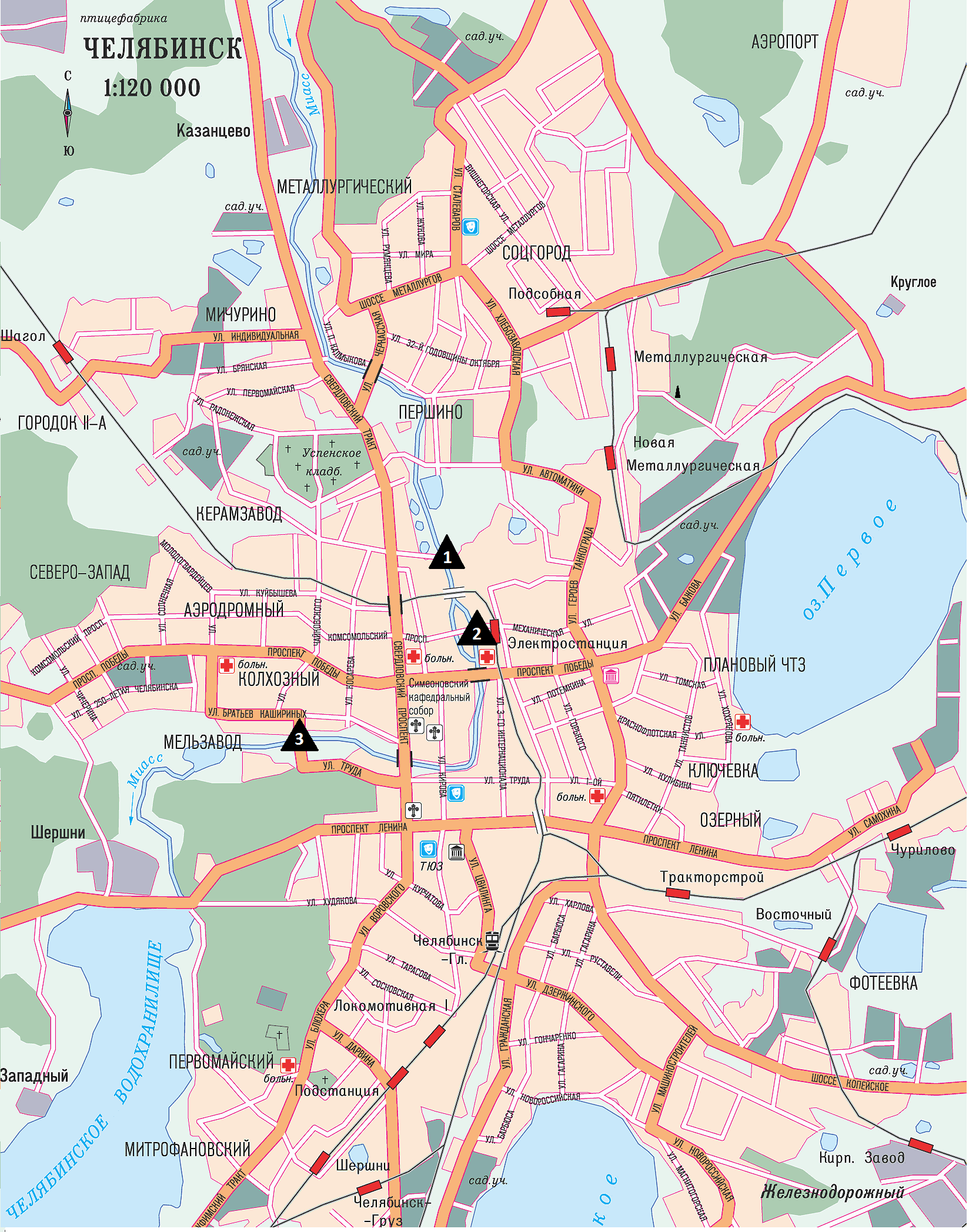 Рис.1. Схема расположения точек отбора проб на р. МиассПримечание: точками указаны точки забораПриложение БОценка интенсивности запаха водыПриложение ВШкала стандартных растворовПриложение ГОпределение содержания сульфатовПриложение ДОпределение содержания хлоридовДанные для определения содержания хлоридов в водеПриложение ЕОпределение содержания фосфатовДанные для определения содержания фосфатов в водеПриложение ЖТаблица ИТаблица КТаблица ЛТаблица МТаблица НПервые пробы осень 08.09.2018 г. Таблица ПВторые пробы зима24.02.2019г.                                                           Таблица РТретьи пробы весна  23.03.2019г.                                                           Таблица СЧетвертые пробы мы собрали летом 18.06.2019г.                                                           Таблица ТВведение3Глава 1. Исследование литературы по данной теме5 Географическая характеристика р. Миасс51.2. Хозяйственное использование р. Миасс 5Глава 2. Объект и методы исследования62.1. Определение места забора проб62.2. Методы исследования физических показателей воды62.3. Методы исследования химических показателей воды7Глава 3. Результаты исследования103.1. Результаты определения органолептических показателей качества воды 103.2. Результаты определения физико-химических показателей качества воды10Выводы12Список использованной литературы13Приложение14Оценка в баллахХарактеристика запаха0Отсутствует1Очень слабый2Слабый3Заметный4Отчетливый5Очень сильныйНомер пробиркиРаствор, млРаствор, млГрадус цветностиНомер пробирки№1№2Градус цветности1050020,549,5531,049,01041,548,51552,048,0206Исследуемая водаИсследуемая водаНомер пробирки 123456Количество сульфатов, мг/мл102050100200400Характеристика осадка или мутиСодержание хлоридов, мг/лОпалесценция или слабая муть 1 – 10Сильная муть10 – 50Образуются хлопья, осаждаются не сразу50 - 100Белый объемный осадокБолее 300Окраска раствораСодержание фосфатов, мг/лСветло-голубая0,1 – 10Голубая10 – 45СиняяБолее 45Время годаСлив Цинкового завода (Свердловский тракт)Улица Российская (Калининский район)ОАО «МАКФА» (ул. Братьев Кашириных)Кислотность (pH)Кислотность (pH)Кислотность (pH)Кислотность (pH)Осень766Зима567Весна667Лето887Время годаСлив Цинкового завода (Свердловский тракт)Слив Цинкового завода (Свердловский тракт)Улица Российская (Калининский район)Улица Российская (Калининский район)ОАО «МАКФА» (ул. Братьев Кашириных)ОАО «МАКФА» (ул. Братьев Кашириных)Результаты исследования запаха водыРезультаты исследования запаха водыРезультаты исследования запаха водыРезультаты исследования запаха водыРезультаты исследования запаха водыРезультаты исследования запаха водыРезультаты исследования запаха водыХарактер запахаИнтенсивностьХарактер запахаИнтенсивностьХарактер запахаИнтенсивностьОсеньОчень сильный, сероводородный, затхлый5Травянистый, землистый2Травянистый1ЗимаОчень сильный, сероводородный, затхлый4Травянистый, землистый4Травянистый1ВеснаОчень сильный, сероводородный, затхлый4Травянистый, землистый3Травянистый1ЛетоОчень сильный, сероводородный, затхлый4Травянистый, землистый3Травянистый1Время годаСлив Цинкового завода (Свердловский тракт)Слив Цинкового завода (Свердловский тракт)Улица Российская (Калининский район)Улица Российская (Калининский район)ОАО «МАКФА» (ул. Братьев Кашириных)ОАО «МАКФА» (ул. Братьев Кашириных)Результаты исследования цветности водыРезультаты исследования цветности водыРезультаты исследования цветности водыРезультаты исследования цветности водыРезультаты исследования цветности водыРезультаты исследования цветности водыРезультаты исследования цветности водыЦветИнтенсивностьЦветИнтенсивностьЦветИнтенсивностьОсеньСветло-желтая, почти бесцветная1Бесцветная0Светло-желтая, почти бесцветная1ЗимаБесцветная0Бесцветная0Бесцветная0ВеснаБесцветная0Бесцветная0Бесцветная0ЛетоСветло-желтая, почти бесцветная1Светло-желтая, почти бесцветная1Светло-желтая, почти бесцветная1Время годаСлив Цинкового завода (Свердловский тракт)Улица Российская (Калининский район)ОАО «МАКФА» (ул. Братьев Кашириных)Содержание сульфатов (мг/мл)Содержание сульфатов (мг/мл)Содержание сульфатов (мг/мл)Содержание сульфатов (мг/мл)Осень200100200Зима40050200Весна400200200Лето0050Время годаСлив Цинкового завода (Свердловский тракт)Улица Российская (Калининский район)ОАО «МАКФА» (ул. Братьев Кашириных)Содержание фосфатов (мг/л)Содержание фосфатов (мг/л)Содержание фосфатов (мг/л)Содержание фосфатов (мг/л)Осень>4510-4510-45Зима>4510-4510-45Весна>4510-4510-45Лето>4510-4510-45Время годаСлив Цинкового завода (Свердловский тракт)Слив Цинкового завода (Свердловский тракт)Улица Российская (Калининский район)Улица Российская (Калининский район)ОАО «МАКФА» (ул. Братьев Кашириных)ОАО «МАКФА» (ул. Братьев Кашириных)Содержание хлоридов (мг/л)Содержание хлоридов (мг/л)Содержание хлоридов (мг/л)Содержание хлоридов (мг/л)Содержание хлоридов (мг/л)Содержание хлоридов (мг/л)Содержание хлоридов (мг/л)Характеристика осадкаСодержаниеХарактеристика осадкаСодержаниеХарактеристика осадкаСодержаниеОсеньБелый, объемный осадок>300Слабая муть50-100Слабая муть1-10ЗимаОбразуются хлопья, осаждаются не сразу50-100Образуются хлопья, осаждаются не сразу50-100Образуются хлопья, осаждаются не сразу50-100ВеснаБелый, объемный осадок>300Образуются хлопья, осаждаются не сразу50-100Слабая муть1-10ЛетоОбразуются хлопья, осаждаются не сразу50-100Образуются хлопья, осаждаются не сразу50-100Белый, объемный осадок>300Места сбораКислотностьpHРезультаты исследования запаха водыРезультаты исследования запаха водыРезультаты исследования цветности водыРезультаты исследования цветности водыСодержание сульфатовмг/млСодержание фосфатовмг/лСодержание хлоридовСодержание хлоридовМеста сбораКислотностьpHХарактер запахаИнтенсивностьЦветИнтенсивностьСодержание сульфатовмг/млСодержание фосфатовмг/лХарактеристика осадкаСодержаниемг/лСлив Цинкового завода (Свердловский тракт)7Очень сильный, сероводородный, затхлый5Светло-желтая, почти бесцветная1200>45Белый, объемный осадок>300Улица Российская (Калининский район)6Травянистый, землистый2Бесцветная010010-45Слабая муть50-100ОАО «МАКФА»» (ул. Братьев Кашириных)6Травянистый1Светло-желтая, почти бесцветная120010-45Слабая муть1-10Места сбораКислотностьpHРезультаты исследования запаха водыРезультаты исследования запаха водыРезультаты исследования цветности водыРезультаты исследования цветности водыСодержание сульфатовмг/млСодержание фосфатовмг/лСодержание хлоридовСодержание хлоридовМеста сбораКислотностьpHХарактер запахаИнтенсивностьЦветИнтенсивностьСодержание сульфатовмг/млСодержание фосфатовмг/лХарактеристика осадкаСодержаниемг/лСлив Цинкового завода (Свердловский тракт)5Очень сильный, сероводородный, затхлый4Бесцветная0400>45Образуются хлопья, осаждаются не сразу50-100Улица Российская (Калининский район)6Очень сильный, сероводородный, затхлый4Бесцветная05010-45Образуются хлопья, осаждаются не сразу50-100ОАО «МАКФА»» (ул. Братьев Кашириных)7Травянистый1Светло-желтая, почти бесцветная120010-45Образуются хлопья, осаждаются не сразу50-100Места сбораКислотностьpHРезультаты исследования запаха водыРезультаты исследования запаха водыРезультаты исследования цветности водыРезультаты исследования цветности водыСодержание сульфатовмг/млСодержание фосфатовмг/лСодержание хлоридовСодержание хлоридовМеста сбораКислотностьpHХарактер запахаИнтенсивностьЦветИнтенсивностьСодержание сульфатовмг/млСодержание фосфатовмг/лХарактеристика осадкаСодержаниемг/лСлив Цинкового завода (Свердловский тракт)6Очень сильный, сероводородный, затхлый4Бесцветная0400>45Белый, объемный осадок>300Улица Российская (Калининский район)6Травянистый, землистый3Бесцветная020010-45Образуются хлопья, осаждаются не сразу50-100ОАО «МАКФА»» (ул. Братьев Кашириных)7Травянистый1Светло-желтая, почти бесцветная120010-45Слабая муть1-10Места сбораКислотностьpHРезультаты исследования запаха водыРезультаты исследования запаха водыРезультаты исследования цветности водыРезультаты исследования цветности водыСодержание сульфатовмг/млСодержание фосфатовмг/лСодержание хлоридовСодержание хлоридовМеста сбораКислотностьpHХарактер запахаИнтенсивностьЦветИнтенсивностьСодержание сульфатовмг/млСодержание фосфатовмг/лХарактеристика осадкаСодержаниемг/лСлив Цинкового завода (Свердловский тракт)8,5Очень сильный, сероводородный, затхлый4Светло-желтая, почти бесцветная10>45Образуются хлопья, осаждаются не сразу50-100Улица Российская (Калининский район)8Травянистый, землистый3Светло-желтая, почти бесцветная1010-45Образуются хлопья, осаждаются не сразу50-100ОАО «МАКФА»» (ул. Братьев Кашириных)7,8Травянистый1Светло-желтая, почти бесцветная15010-45Белый, объемный осадок>300